Allegato 3 alla delibera n. 148/2014Scheda di sintesi sulla rilevazione degli OIV o strutture equivalentiData di svolgimento della rilevazione23/01/2015Estensione della  rilevazione (nel  caso  di  amministrazioni con  uffici  periferici, articolazioni organizzative autonome e Corpi )Non applicabile per il Comune di LessonaProcedure e modalità seguite per la rilevazioneIl procedimento e le modalità seguite per condurre la rilevazione sono state:verifica dell’attività svolta dal Responsabile della trasparenza per riscontrare l’adempimento degli obblighi di pubblicazione;esame della documentazione e delle banche dati relative ai dati oggetto di attestazione;colloqui con i responsabili della trasmissione dei dati;colloqui con i responsabili della pubblicazione dei dati;verifica sul sito istituzionale, anche attraverso l’utilizzo di supporti informaticiAspetti critici riscontrati nel corso della rilevazioneNon sono state rilevate criticità nel corso della rilevazione.Eventuale documentazione da allegareNon si ritiene necessario allegare alcuna documentazione.Firma dell’OVAnna Terzuolo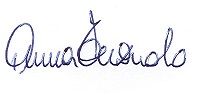 